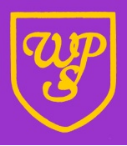 WIBSEY PRIMARY SCHOOLGUIDANCE ON PARENTAL REQUESTS FOR EXTERNAL(NON-SCHOOL REFERRED) ASSESSMENTSFrom time to time Wibsey Primary School will receive requests from parents/carers for external agencies to carry out observations, assessments and complete questionnaires within school.Whilst there is no formal LA guidance on this matter the following advice has been sought from:Special Educational Needs Co-ordinator (SENCo) Cluster NetworkCommissioned Educational PsychologistThe advice states:-If the school did not grant the request it could be deemed as obstructive, as this is usually seen as good practice in information gathering for assessing conditions such as ADHD.  Not to grant the request could be challenged legally as being obstructive to trying to identify a child’s needs.When considering requests Wibsey Primary School will require the company or agency to be professionally registered and share reports with the school via the parent/carer.All requests will be put in writing to the Headteacher and will be shared with the Assistant Headteacher (Inclusion) and the Special Education Needs and Disabilities (SEND) Governor.Signed ……………………………………………………				HeadteacherSigned ……………………………………………………		        Chair of GovernorsDate ……………………………………………………….